Приложение ЗФилиал федерального государственного бюджетного образовательного учреждениявысшего образования«Национальный исследовательский университет «МЭИ»в г. Смоленске Методические материалы для обеспечения образовательного процессаНаправление подготовки 09.03.01 «Информатика и вычислительная техника»Профиль:  «Программное обеспечение средств вычислительной техники и автоматизированных систем»Уровень высшего образования: бакалавриатНормативный срок обучения: 4 годаФорма обучения: очнаяГод набора: 2018Смоленск 2018Приложение З.Б1.О.03Филиал федерального государственного бюджетного образовательного учреждения высшего образования«Национальный исследовательский университет «МЭИ»в г. СмоленскеМЕТОДИЧЕСКОЕ ОБЕСПЕЧЕНИЕ ДИСЦИПЛИНЫФилософия(наименование дисциплины)Смоленск 2018Методические материалы составил: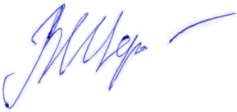 канд. филос. наук, доцент  ______________    _____В.И. Щедров___           подпись 			        ФИО«25» июня 2018 г.Заведующий кафедрой «Гуманитарных наук»: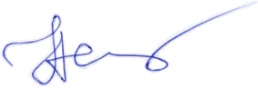 ______________  кандидат истор. наук, доцент    Н.П. Стародворцева          подпись 						 	              ФИО«02» июля 2018 г.Филиал федерального государственного бюджетного образовательного учреждениявысшего образования«Национальный исследовательский университет «МЭИ»в г. СмоленскеМЕТОДИЧЕСКОЕ ОБЕСПЕЧЕНИЕ ЛЕКЦИЙ ПО ДИСЦИПЛИНЕФилософия(наименование дисциплины)Смоленск 20181.ОБЩИЕ МЕТОДИЧЕСКИЕ РЕКОМЕНДАЦИИДЛЯ ОБУЧАЮЩИХСЯ ПО ОСВОЕНИЮ ДИСЦИПЛИНЫК самостоятельной работе студентов можно отнести работу над лекциями по каждой из представленных тем курса, участие в обсуждении вопросов практических занятий, написание эссе по отдельным темам курса, а также защита реферата.Для получения зачета по философии необходимо предоставить конспекты лекционных занятий.Особенность работы над лекцией по философии заключается в умении ясно и лаконично представить в своих конспектах по каждой из изучаемых тем следующие тезисы:1. Исторические условия возникновения философского учения (предшественники, современники, актуальность.2. Онтологические основания философских учений (идеализм, материализм, дуализм, экзистенциализм).3. Гносеологические вопросы познания (критерии истинности, методы и средства познания).4. Антропологические воззрения(существенная черта человека - разумность, религиозность, социальность, орудийное производство (homo faber) и др.)5. Аксиологическая направленность (гуманизм, эгоцентризм, материализм, утопизм).6. Этическая составляющая (мораль, нравственность, отношение к себе, обществу, государству).7. Вклад в развитие логики (индукция, дедукция, формальная логика, диалектика).Содержательное различие между направлениями философии, нормами этики, законами логики, принципами общественного развития и прочее должны быть представлены в выводах по каждому из вопросов лекции.Филиал федерального государственного бюджетного образовательного учреждения высшего образования«Национальный исследовательский университет «МЭИ»в г. СмоленскеМЕТОДИЧЕСКИЕ РЕКОМЕНДАЦИИ К ПРАКТИЧЕСКИМ ЗАНЯТИЯМПО ДИСЦИПЛИНЕФилософия(наименование дисциплины)Смоленск 2018Цели и задачи практических занятий по дисциплинеЦель практических занятий по дисциплине «Философия» – закрепление соответствующего  лекционного материала дисциплины, а также сформировать у студентов чёткое представление о предмете изучения философии, её месте и роли в культуре, а также привить умения и навыки осознанного использования главных методов философского мышления.Для достижения поставленной цели при выполнении практических работ студентами решаются следующие задачи:познакомить студента с предметом и структурой философского знания;изучить основные направления, школы философии и этапы её исторического развития;рассмотреть важнейшие категории философии (бытие, истина, пространство, время, причинность, качество, мера и т. д.);объяснить мировоззренческую функцию философии и её роль в формировании научной, философской и религиозной картины мира;пояснить аксиологическую значимость философии, особенно, при изучении  моральных, эстетических, правовых и религиозных ценностей.  Подготовка к практическому занятию начинается со знакомства с предложенными терминами, значение которых нужно выявить с помощью философских словарей в списке основной литературы.Далее, использую методические рекомендации, нужно составить краткий конспект ответа на вопрос практического занятия. При подготовке ответа используется как основная, так и дополнительная литературы (для более высокой оценки).2. МЕТОДИЧЕСКИЕ РЕКОМЕНДАЦИИ ПО НАПИСАНИЮ ЭССЕ.Эссе представляет собой письменное сочинение по заданной тематике. Объем эссе составляет 4 стр. печатного текста (14 шрифт, 1, 5интервал). Эссе состоит из введения (0, 5- 1 страница), основной части (2-3 страницы)  и заключения (о,5 – 1 страница).1. Философское сочинение предполагает наличие основной идеи, которая присутствует в вашем собственном заглавии.2. Философское сочинение - это свободное рассуждение по поводу афоризма (например, "Верую, потому что абсурдно", "Мыслю, следовательно, существую", "Человек обречен на свободу" и др.), фрагмента произведения, затрагивающего неразрешимое противоречие или социальный конфликт, вашей оценки сложной экзистенциальной ситуации (рождение, любовь, ненависть, смерть, творчество, страх).3. Раскрытие основной идеи должно быть последовательным, понятным вашему читателю. Изложите вначале факт или подразумеваемый фрагмент произведения, а затем дайте его оценку. Не торопитесь с выводами, оставьте их для заключительной части сочинения.4. Разнообразие лексики для выражения своего мнения. Использование риторических тропов и аллегорий. Ссылки на мысли, облаченные в ясную словесную форму.Раскрытие темы предполагает использование рекомендованной на практическом занятии литературы или фрагмента текста и содержательное соответствие теме своих рассуждений.Если тема эссе раскрыта полностью без теоретических ошибок, стилистически грамотно и выражает нетривиальную точку зрения, то ставится оценка «отлично». Если тема эссе раскрыта, но присутствуют непринципиальные ошибки ли несоответствия теме, то ставится оценка «хорошо». Если тема эссе раскрыта, но присутствуют существенные ошибки и неточности, то ставится оценка «удовлетворительно».Если тема эссе не раскрыта, скопирована или не соответствует заданной проблеме, то ставится оценка «неудовлетворительно»3. Виды самостоятельной работы по философии в малых группах.«Кейс стадис» в форме дискуссионного обсуждения по заданной проблематике. «Кейс стадис» предполагает постановку перед группой определенной проблемы, которую участники группы совместными усилиями пытаются разрешить. В результате предварительной подготовки участники группы самостоятельно распределяют между собой последовательность раскрытия данной проблемы. Если проблема совместными усилиями раскрыта полностью с использованием основной и дополнительной литературы, то участники группы получают оценку «отлично». Если она раскрыта, но допущены незначительные ошибки, то выставляется оценка «хорошо». Если большинство участников группы неправильно отвечают на вопросы, то ставится оценка «удовлетворительно». Если проблема не раскрыта, то ставится оценка «неудовлетворительно». Дискуссия под названием «Защити свою точку зрения».Группе предлагается аргументировать свои мировоззренческие предпочтения. Каждый участник группы выбирает предложенную мировоззренческую установку и аргументировано отстаивает её значимость перед другими.Работа в малых группах предполагает разделение участников дискуссии на оппозиционные ряды, каждый из которых защищает перед другим свою точку зрения. В поиске  доводов и аргументов одна из групп побеждает. За 10 аргументов в пользу отстаиваемой точки зрения ставится оценка «отлично».За 9-7 аргументов  ставится оценка «хорошо».За 7-4 аргумента ставится оценка «удовлетворительно».За 3 и меньше ставится оценка «неудовлетворительно»4 МЕТОДИЧЕСКИЕ РЕКОМЕНДАЦИИ ПО ОФОРМЛЕНИЮ РЕФЕРАТА1) Объём реферата должен составлять не менее 24 страниц (14 шрифт, 1,5 интервал) печатного текста;2) Реферат должен содержать план в соответствии поставленными во введении задачами и целью;3) Содержательная структура реферата может состоять из введения (не менее 3-х страниц) с изложением актуальности изучаемой темы, основной части, раскрывающей цель, и заключения (2-3 стр.) с вашими итогами работы над каждой из поставленных задач;4) В списке литературы и источников должно быть не меньше 10 пунктов. В тексте реферата должны быть ссылки на указанную литературу. Ссылки на литературу указываются в тексте реферата в квадратных скобках. Пример: [1; с. 100], где 1 – это номер  в списке литературы, а с. 100 – страница, откуда взята цитата.5) К реферату обязательно прилагается список используемой литературы (не менее 10 источников, включая текстуальные и электронные), оформленной в соответствии с общими требованиями. Список литературы даётся в алфавитном порядке с обязательным соблюдениемнеобходимых знаков препинания. Пример: Гуревич, П. С. Философия: учебник для бакалавров. – М.: Юрайт, 2015. – 573 с.6) В случае копирования текста из интернета или других источников без соответствующей ссылки, работа признается недействительной.7) Реферат должен представлять самостоятельную работу над конкретным философским произведением.8) В реферате должен присутствовать пункт о сравнительно-историческом значении изучаемого произведения.По результатам проверки реферата выставляются оценки:●«Отлично»– содержание реферата соответствует заявленной теме, в выводах присутствует авторская оценка излагаемого материала, задействована вся рекомендованная литература по изучаемой проблематике. Реферат оформлен в соответствии с общими требованиями. При защите реферата даны исчерпывающие ответы.●«Хорошо»– содержание реферата соответствует заявленной теме, в выводах присутствует авторская оценка излагаемого материала, задействована не вся рекомендованная литература по изучаемой проблематике. Реферат оформлен в соответствии с общими требованиями. При защите реферата отмечены неточности.● «Удовлетворительно»– содержание реферата соответствует заявленной теме, в выводах отсутствует авторская оценка излагаемого материала, задействована не вся рекомендованная литература по изучаемой проблематике. Реферат не оформлен в соответствии с общими требованиями. При защите реферата отмечены ошибки.●«неудовлетворительно»– содержание реферата не соответствует заявленной теме или скопирован из различных Интернет-ресурсов. Реферат не оформлен в соответствии с общими требованиями.